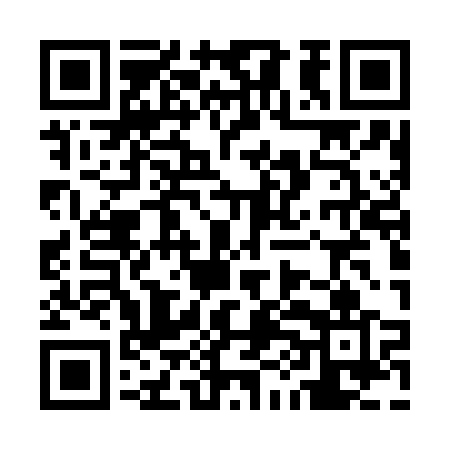 Prayer times for Sankt Martin im Innkreis, AustriaWed 1 May 2024 - Fri 31 May 2024High Latitude Method: Angle Based RulePrayer Calculation Method: Muslim World LeagueAsar Calculation Method: ShafiPrayer times provided by https://www.salahtimes.comDateDayFajrSunriseDhuhrAsrMaghribIsha1Wed3:365:471:035:038:2110:232Thu3:335:451:035:048:2210:253Fri3:315:441:035:048:2310:274Sat3:285:421:035:058:2510:305Sun3:255:401:035:058:2610:326Mon3:225:391:035:068:2810:357Tue3:205:371:035:068:2910:378Wed3:175:361:035:078:3010:399Thu3:145:341:035:078:3210:4210Fri3:115:331:035:088:3310:4411Sat3:095:311:035:088:3510:4712Sun3:065:301:035:098:3610:4913Mon3:035:291:035:098:3710:5214Tue3:005:271:035:108:3910:5415Wed2:585:261:035:108:4010:5716Thu2:555:251:035:118:4110:5917Fri2:525:241:035:118:4211:0218Sat2:495:221:035:128:4411:0519Sun2:475:211:035:128:4511:0720Mon2:465:201:035:138:4611:1021Tue2:465:191:035:138:4711:1222Wed2:455:181:035:148:4911:1323Thu2:455:171:035:148:5011:1324Fri2:445:161:035:158:5111:1425Sat2:445:151:035:158:5211:1526Sun2:445:141:035:158:5311:1527Mon2:445:131:035:168:5411:1628Tue2:435:121:045:168:5511:1629Wed2:435:121:045:178:5611:1730Thu2:435:111:045:178:5711:1731Fri2:435:101:045:188:5811:18